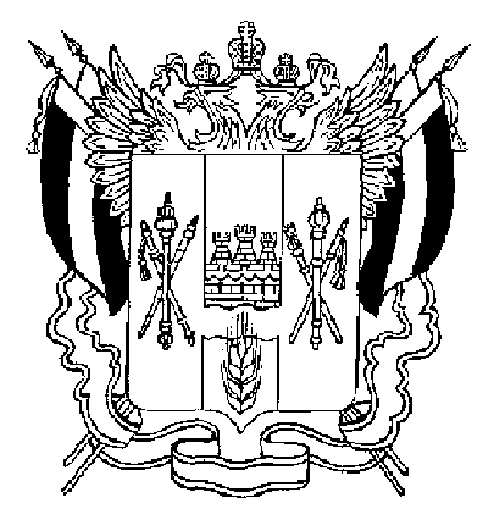 ПРАВИТЕЛЬСТВО РОСТОВСКОЙ ОБЛАСТИРАСПОРЯЖЕНИЕ от 03.07.2019  377г. Ростов-на-ДонуВ редакции распоряжения от 31.08.2020  694О реализации в Ростовской области в 2020 – 2022 годахмероприятий по обновлению материально-технической базы для формирования у обучающихся современных технологических и гуманитарных навыков, для реализации основных и дополнительных общеобразовательных программ цифрового и гуманитарного профилей в общеобразовательных организациях, расположенных в сельской местности и малых городах, и созданию Центров образования цифрового и гуманитарного профилей «Точка роста» в рамках федерального проекта «Современная школа» национального проекта «Образование»1. Определить министерство общего и профессионального образования Ростовской области региональным координатором реализации мероприятий по обновлению материально-технической базы для формирования у обучающихся современных технологических и гуманитарных навыков, для реализации основных и дополнительных общеобразовательных программ цифрового и гуманитарного профилей в общеобразовательных организациях, расположенных в сельской местности и малых городах, и созданию Центров образования цифрового и гуманитарного профилей «Точка роста» в рамках федерального проекта «Современная школа» национального проекта «Образование».2. Утвердить:2.1. Комплекс мер («дорожную карту») по созданию и функционированию Центров образования цифрового и гуманитарного профилей «Точка роста» в Ростовской области на 2020 – 2022 годы согласно приложению № 1.2.2. Описание создаваемых Центров образования цифрового и гуманитарного профилей «Точка роста» в Ростовской области в 2020 – 2022 годах согласно приложению № 2.3. Контроль за исполнением настоящего распоряжения возложить на первого заместителя Губернатора Ростовской области Гуськова И.А.ГубернаторРостовской области		    В.Ю. ГолубевРаспоряжение вносит министерство общего и профессиональногообразования Ростовской областиПриложение № 1к распоряжениюПравительстваРостовской областиот 03.07.2019  377КОМПЛЕКС МЕР («ДОРОЖНАЯ КАРТА»)по созданию и функционированию Центров образования цифрового и гуманитарного профилей «Точка роста» в Ростовской области на 2020 – 2022 годыПримечание.*Возможно уточнение по результатам отбора субъектов Российской Федерации на предоставление в 2020 – 2022 годах субсидии из федерального бюджета бюджетам субъектов Российской Федерации на обновление материально-технической базы для формирования у обучающихся современных технологических и гуманитарных навыков в рамках федерального проекта «Современная школа» национального проекта «Образование».Начальник управлениядокументационного обеспеченияПравительства Ростовской области	Т.А. РодионченкоПриложение № 2к распоряжениюПравительстваРостовской областиот 03.07.2019  377ОПИСАНИЕсоздаваемых Центров образованияцифрового и гуманитарного профилей «Точка роста»в Ростовской области в 2020 – 2022 годах1. Обоснование потребности в реализации мероприятий по обновлению материально-технической базы для формирования у обучающихся современных технологических и гуманитарных навыков, для реализации основных и дополнительных общеобразовательных программ цифрового и гуманитарного профилей в общеобразовательных организациях, расположенных в сельской местности и малых городах, и созданию Центров образования цифрового и гуманитарного профилей «Точка роста» в рамках федерального проекта «Современная школа» национального проекта «Образование» Концепция создания и функционирования в Ростовской области Центров образования цифрового и гуманитарного профилей «Точка роста» в Ростовской области в 2020 – 2022 годах (далее – Центров) разработана с целью обеспечения выполнения Указа Президента Российской Федерации от 07.05.2018 № 204 «О национальных целях и стратегических задачах развития Российской Федерации на период до 2024 года» в рамках федерального проекта «Современная школа» национального проекта «Образование», утвержденного Протоколом заседания президиума Совета при Президенте Российской Федерации по стратегическому развитию и национальным проектам от 03.09.2018 № 10.Проблематика и предполагаемые результаты реализации мероприятий направлены на создание и функционирование в Ростовской области Центров образования цифрового и гуманитарного профилей «Точка роста», оснащенных современным высокотехнологичным оборудованием и средствами обучения и способствующих формированию современных компетенций у детей, в том числе по предметным областям «Технология», «Математика и информатика», «Физическая культура и основы безопасности жизнедеятельности» в рамках реализации основных и дополнительных общеобразовательных программ, а также программ внеурочной деятельности.Центры образования цифрового и гуманитарного профилей «Точка роста» создаются в качестве структурных подразделений муниципальных общеобразовательных организаций путем соответствующего оснащения современными средствами обучения и воспитания, формирования штатного расписания, обеспечения финансирования Центров, реализации основных и дополнительных общеобразовательных программ.Сеть муниципальных общеобразовательных организаций Ростовской области включает 1086 школ, в которых обучаются 410,6 тысяч человек. Из них в сельской местности расположены 714 общеобразовательных организаций (65,7 процента), в которых обучаются 133,4 тысяч человек (32,5 процента). В малых городах с численностью населения менее 50 тысяч человек (г. Донецк и г. Зверево) функционируют 15 школ, в которых обучаются 65,5 тысяч человек.Численность малокомплектных школ в Ростовской области составляет 412 общеобразовательных организаций (38,0 процента от общего числа школ в области и 57,7 процента от общей численности школ, расположенных в сельской местности). Количество детей в малокомплектных школах – 32,5 тысяч человек (7,9 процента от общей численности обучающихся муниципальных общеобразовательных организаций и 24,4 процента от численности обучающихся в сельских школах).В Ростовской области сложилась система профильного обучения. Более 40,0 процента образовательных организаций, реализующих программы среднего общего образования, используют в образовательном процессе профильные программы и программы углубленного изучения отдельных учебных предметов, включая учебные предметы «Информатика», «Основы безопасности жизнедеятельности», «Технология». В качестве необходимого организационного инструмента в области функционирует региональное учебно-методическое объединение учителей, в том числе учителей информатики, ОБЖ и технологии. 80 муниципальных методических ресурсных центров обеспечивают широкое профессиональное взаимодействие работников образования на базе муниципальных общеобразовательных организаций.Обучающиеся школ Ростовской области принимают активное участие во Всероссийской олимпиаде школьников, в том числе по информатике, ОБЖ и технологии. За последние 3 года победителями и призерами регионального этапа Всероссийской олимпиады школьников по технологии стали 90 обучающихся, по ОБЖ – 97, по информатике – 27, заключительного этапа – 1 обучающийся по ОБЖ, 1 обучающийся по информатике, 2 обучающихся по технологии.Проблематика мероприятия по созданию Центров образования цифрового и гуманитарного профилей «Точка роста», способствующих формированию современных компетенций и навыков у детей, обусловлена условиями функционирования школ, расположенных в сельской местности и малых городах.Основной задачей мероприятия является создание условий для формирования у обучающихся современных технологических и гуманитарных навыков независимо от места проживания.Школы, расположенные в сельской местности и малых городах, имеют ряд ограничений для достижения высоких образовательных результатов, связанных с местоположением, в том числе:  удаленность от центров науки, объектов культуры, высокотехнологичных производств;недостаточное финансирование, в том числе на обновление материально-технической базы школы, развитие информационных и цифровых технологий;недостаточное кадровое обеспечение в ряде школ;наличие большого количества малокомплектных школ с малым количеством обучающихся и классами-комплектами.Основными целями создания и функционирования Центров образования цифрового и гуманитарного профилей «Точка роста» в Ростовской области являются:обеспечение современных условий обучения в школах, расположенных в сельской местности и малых городах, для получения обучающимися качественного образования на современном оборудовании по предметным областям  «Технология», «Математика и информатика», «Физическая культура и основы безопасности жизнедеятельности»;создание условий для получения обучающимися школ, расположенных в сельской местности и малых городах, дополнительного образования в оснащенных помещениях для проектной деятельности, в том числе медиатеке, шахматной гостиной,  зоне коворкинга;повышение эффективности усвоения обучающимися знаний и учебных действий, формирование научного типа мышления, современных компетенций по предметным областям «Технология», «Математика и информатика», «Физическая культура и основы безопасности жизнедеятельности», учебно-исследовательской, проектной и социальной деятельности;повышение кадрового потенциала образовательных организаций – участников проекта, создание условий для повышения квалификации педагогов;развитие сетевого взаимодействия.Задачами Центров являются охват своей деятельностью на обновленной материально-технической базе не менее 100 процентов обучающихся по программам основного общего и среднего общего образования, осваивающих основную общеобразовательную программу по предметным областям «Технология», «Математика и информатика», «Физическая культура и основы безопасности жизнедеятельности», а также обеспечение не менее 70 процентов охвата обучающихся в образовательной организации дополнительными общеобразовательными программами цифрового, естественнонаучного, технического и гуманитарного профилей во внеурочное время, в том числе с использованием дистанционных форм обучения и сетевого партнерства.В ходе реализации мероприятий по созданию и функционированию Центров образования цифрового и гуманитарного профилей «Точка роста» планируется достижение следующих результатов:в 2020 году – создание 10 Центров с охватом более 5,3 тысяч обучающихся;  в 2021 году – создание 100 Центров с охватом 32,6 тысяч обучающихся;в 2022 году – создание 140 Центров с охватом около 21,8 тысяч обучающихся.Всего в 2020 – 2022 годах запланировано создание 250 Центров в 44 муниципальных образованиях Ростовской области с общим числом обучающихся около 59,7 тысяч человек. В целом за период реализации данного проекта в 2020 – 2024 годах запланировано создание 504 Центров в 45 муниципальных образованиях Ростовской области.2. Информация о повышении квалификации педагогических работников предметных областей «Технология», «Математика и информатика», «Физическая культура и основы безопасности жизнедеятельности»Для реализации в Ростовской области в 2020 – 2022 годах мероприятий по созданию и функционированию Центров образования цифрового и гуманитарного профилей «Точка роста» определены 250 муниципальных общеобразовательных организаций.Всего в образовательных организациях Ростовской области более 18,6 тысяч управленческих и педагогических работников, в том числе по учебным предметам:технология – 1060 человек; информатика – 747 человек; основы безопасности жизнедеятельности – 378 человек.В 2017 – 2018 годах на базе государственного бюджетного учреждения дополнительного профессионального образования Ростовской области «Ростовский институт повышения квалификации и профессиональной переподготовки работников образования» курсы повышения квалификации прошли 340 учителей технологии, 364 учителя информатики, 201 преподаватель по основам безопасности жизнедеятельности.До конца 2019 года запланировано прохождение курсов повышения квалификации 150 учителей технологи, 175 учителей информатики, 101 преподаватель по основам безопасности жизнедеятельности.Кроме того, по результатам отбора будет обеспечен 100 процентный охват педагогов и сотрудников Центров курсами повышения квалификации, программами переподготовки кадров, проводимыми проектным офисом национального проекта «Образование» в дистанционном и очном форматах.3. Опыт Ростовской области в реализациифедеральных и международных проектов (мероприятий)в области образования за последние три годаРостовская область принимает активное участие в проектах федерального и регионального уровней.С 2016 года Ростовская область входит в число победителей федеральных конкурсных отборов государственных программ субъектов Российской Федерации, мероприятия которых направлены на развитие кадрового потенциала педагогов по вопросам изучения русского языка, в рамках государственной программы Российской Федерации «Развитие образования».В рамках мероприятия «Развитие кадрового потенциала педагогов по вопросам изучения русского языка» с 2016 по 2018 годы обучено 10 348 учителей русского языка и литературы и начальных классов общеобразовательных организаций Ростовской области и других субъектов Российской Федерации. В 2019 году запланировано обучение 3530 педагогов.Ростовская область участвует в реализации приоритетного проекта «Создание современной образовательной среды» в рамках государственной программы Российской Федерации «Развитие образования».С 2011 года Ростовская область является участником реализации мероприятий государственной программы Российской Федерации «Доступная среда» на 2011 – 2020 годы. За период с 2011 по 2018 годы в Ростовской области созданы условия доступности для получения качественного образования для детей-инвалидов и детей с ограниченными возможностями здоровья в 243 общеобразовательных организациях, в 124 дошкольных образовательных организациях, в 25 организациях дополнительного образования.В 2018 – 2019 учебном году 65 общеобразовательных организаций Ростовской области (6 процентов от общего количества общеобразовательных организаций) реализуют профильные программы, ориентированные на углубленное изучение информационных технологий. Общее количество обучающихся по профильным и углубленным программам по информационным технологиям составило более 2 тысяч обучающихся 10 – 11 классов.В 2018 году Ростовская область присоединилась к федеральному проекту «Яндекс.Лицей». На базе высших учебных заведений области организованы бесплатные курсы, где школьников 8 – 9 классов обучают программированию.В 2018 году в Ростовской области создан детский технопарк «Кванториум». Организовано обучение школьников информационным технологиям в рамках работы квантумов: «IT-квантум», «Робоквантум» и «Хайтек-цех».В области реализуется проект «IT-школа «ГЭНДАЛЬФ». Проект углубленного изучения информатики, математики и физики, а также элективных курсов по «1С», который разработан министерством цифрового развития, информационных технологий и связи Ростовской области совместно с Федеральным государственным автономным образовательным учреждением высшего образования «Южный федеральный университет», фирмами «1С» и «ГЭНДАЛЬФ». В IT-классах на информатику отводится восемь уроков в неделю, которые разделены на два блока: стандартная учебная программа с упором на подготовку к единому государственному экзамену и элективные курсы от фирмы «1С».В Ростовской области организовано ежегодное проведение конкурсов, олимпиад, соревнований в области информационных технологий.В 2018 году создан региональный центр выявления и поддержки одаренных детей «Ступени успеха» с учетом опыта образовательного центра «Сириус». В центре ведется обучение одаренных учащихся по дополнительным общеобразовательным программам, в том числе с применением дистанционных образовательных технологий, включая реализацию дополнительных общеобразовательных программ по информатике и основам безопасности жизнедеятельности. В 2019 году организованы интенсивные образовательные программы (профильные смены).Школьники Ростовской области участвуют в открытых он-лайн уроках, реализуемых с учетом опыта цикла открытых уроков «Проектория», «Уроки настоящего», иных аналогичных по возможностям, функциям и результатам проектах, направленных на раннюю профориентацию. Ростовская область реализует мероприятия по созданию в общеобразовательных организациях, расположенных в сельской местности, условий для занятия физической культурой и спортом в рамках государственной программы Российской Федерации «Развитие образования» на 2013 – 2020 годы.С 2016 года в Ростовской области проводится региональный открытый чемпионат «Молодые профессионалы (Ворлдскиллс Россия)» Ростовской области. В 2019 году по итогам VII Национального чемпионата «Молодые профессионалы (Ворлдскиллс Россия)» завоеваны 4 золотые, 1 серебряная медали, а также медальоны за профессионализм в двух компетенциях (в 2018 году – 2 золотые, 1 серебряная медали и 2 медальона). В финале Национального чемпионата «Молодые профессионалы» (Ворлдскиллс Россия)» в Казани определены «Топ-100» лучших организаций среднего профессионального образования. В их числе Новочеркасский колледж промышленных технологий и управления и Новочеркасский промышленно-гуманитарный колледж.C целью обеспечения равного доступа талантливых детей из всех муниципальных образований Ростовской области к получению качественного профильного образования с использованием современных информационных и телекоммуникационных технологий, проектной деятельности в Ростовской области реализуются дистанционные формы обучения – очно-заочная школа «Дети, техника, творчество». Работа созданного на базе областного центра технического творчества информационно-методического образовательного портала «Инновационные проекты, исследовательская деятельность и техническое моделирование» способствует повышению квалификации педагогов дополнительного образования детей, вовлечению детей из удаленных территорий в исследовательскую деятельность, открытию новых центров и кружков технического творчества.В области создана и успешно функционирует региональная информационная система «Образование» (далее – РИСО). РИСО состоит из четырех подсистем: «Электронный детский сад», «Электронная школа», «Электронный колледж», «Электронное дополнительное образование» и охватывает все уровни образования. Система интегрирована с Единым порталом государственных и муниципальных услуг.РИСО содержит информацию о контингенте обучающихся области на всех ступенях образования, о педагогических работниках области, учебных планах и образовательных программах. Таким образом, сформировано единое информационное пространство для образовательных организаций Ростовской области. В системе осуществляется ведение электронных дневников обучающихся, электронных журналов, электронных портфолио обучающихся. Также автоматизирована возможность ведения календарно-тематического планирования образовательного процесса.С 2017 года обеспечена интеграция РИСО с федеральной информационной системой «Федеральный реестр сведений о документах об образовании и (или) о квалификации, документах об обучении». С 2019 года обеспечена возможность передачи данных с региональной системы через систему межведомственного электронного взаимодействия в федеральной государственной информационной системе «Федеральный реестр инвалидов», что оптимизирует процесс сбора и обработки статистических данных.В Ростовской области в период с 7 – 23 ноября 2018 г. проведена апробация информационно-образовательного портала «Российская электронная школа» (http://resh.edu.ru/).В рамках апробации в 2018 году обучены 48 педагогов образовательных организаций Центра реализации государственной образовательной политики и информационных технологий г. Москва.Разработан специальный образовательный модуль повышения квалификации «Проектирование образовательного процесса на основе информационно-сервисной платформы цифровой образовательной среды «Российская электронная школа» по предмету» для педагогов образовательных организаций, реализующих программы начального и основного общего образования и заместителей руководителей образовательных организаций. Курсы повышения квалификации с включением модуля прошли в 2019 году более 250 человек.4. Иная дополнительная информацияТаблица индикаторов представлена в приложении № 1 к описанию создаваемых Центров образования цифрового и гуманитарного профилей «Точка роста» в Ростовской области в 2020 – 2022 годах (далее – описание).Предварительная калькуляция операционных расходов на функционирование Центра образования цифрового и гуманитарного профилей «Точка роста» (из расчета на 1 образовательную организацию) представлена в приложении № 2 к настоящему описанию.Примерное зонирование и дизайн-проект помещений Центров образования цифрового и гуманитарного профилей «Точка роста» представлены в приложении № 3 к настоящему описанию.Примерное штатное расписание центра «Точка роста» (из расчета на 1 образовательную организацию) представлено в приложении № 4 к настоящему описанию.Предполагаемая сеть муниципальных общеобразовательных организаций в Ростовской области, на базе которых планируется создание Центров образования цифрового и гуманитарного профилей «Точка роста», представлена в приложении № 5 к настоящему описанию.Начальник управлениядокументационного обеспеченияПравительства Ростовской области                                                Т.А. РодионченкоПриложение № 1к описанию создаваемыхЦентров образования цифровогои гуманитарного профилей «Точка роста» в Ростовской областив 2020 – 2022 годахТАБЛИЦА ИНДИКАТОРОВ (ПОКАЗАТЕЛЕЙ)Примечание.*Возможно уточнение по результатам отбора субъектов Российской Федерации на предоставление в 2020 – 2022 годах субсидии из федерального бюджета бюджетам субъектов Российской Федерации на обновление материально-технической базы для формирования у обучающихся современных технологических и гуманитарных навыков в рамках федерального проекта «Современная школа» национального проекта «Образование».Приложение № 2к описанию создаваемыхЦентров образования цифровогои гуманитарного профилей «Точка роста» в Ростовской областив 2020 – 2022 годахПРЕДВАРИТЕЛЬНАЯ КАЛЬКУЛЯЦИЯоперационных расходов на функционирование Центра образования цифрового и гуманитарного профилей «Точка роста» (из расчета на 1 образовательную организацию)Приложение № 3к описанию создаваемыхЦентров образования цифровогои гуманитарного профилей «Точка роста» в Ростовской областив 2020 – 2022 годахПРИМЕРНОЕ ЗОНИРОВАНИЕ И ДИЗАЙН-ПРОЕКТпомещений Центров образования цифрового и гуманитарного профилей «Точка роста»Зонирование кабинетаформирования цифровых и гуманитарных компетенций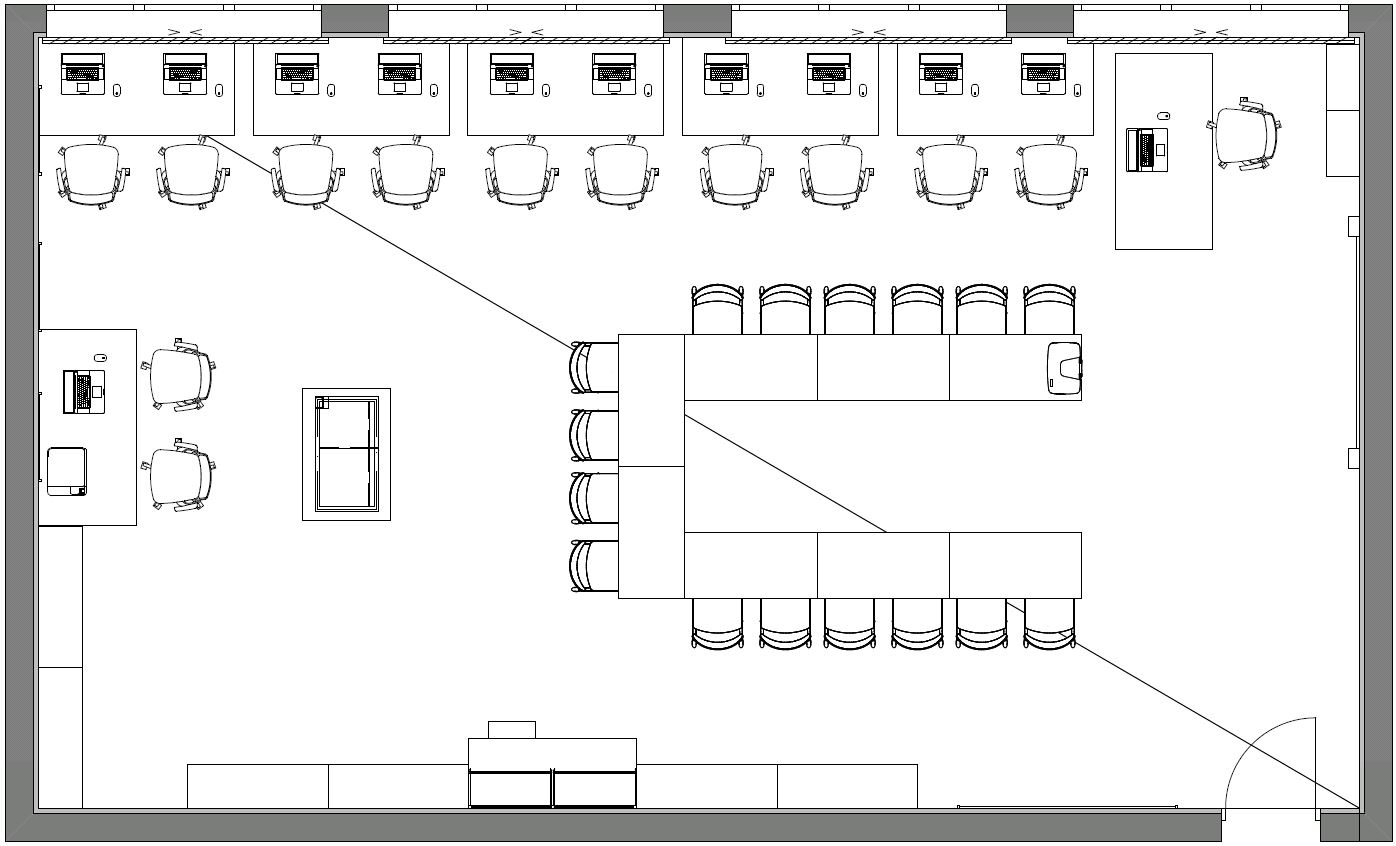 1.2. Зонирование кабинета проектной деятельности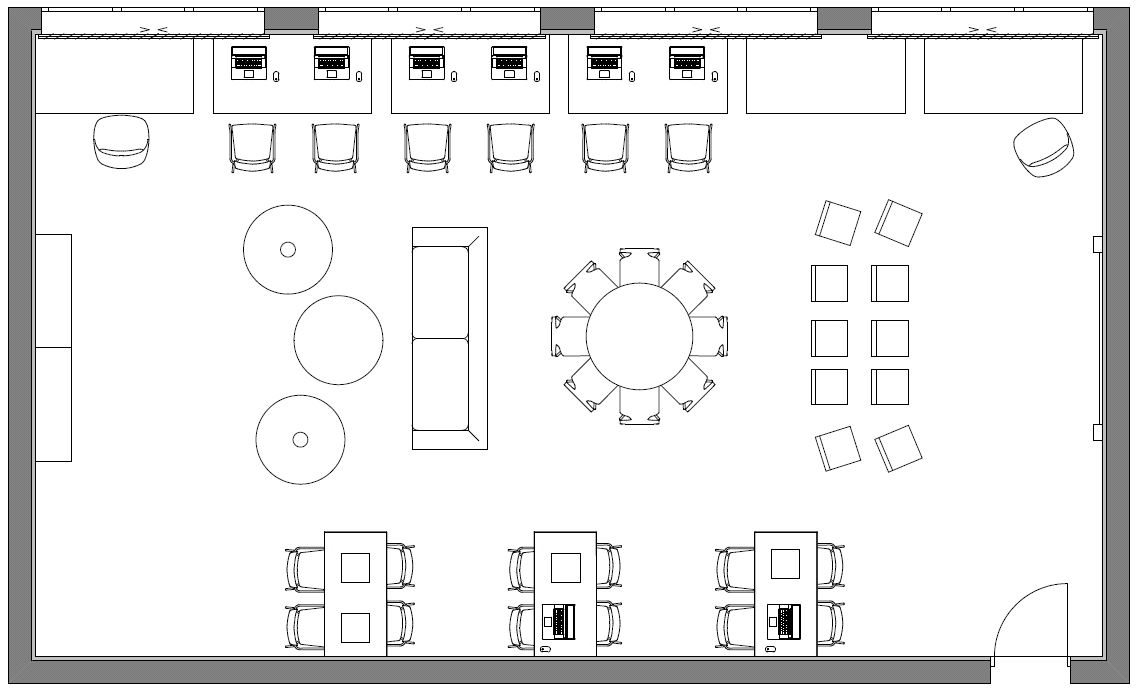 Дизайн-проект кабинетаформирования цифровых и гуманитарных компетенций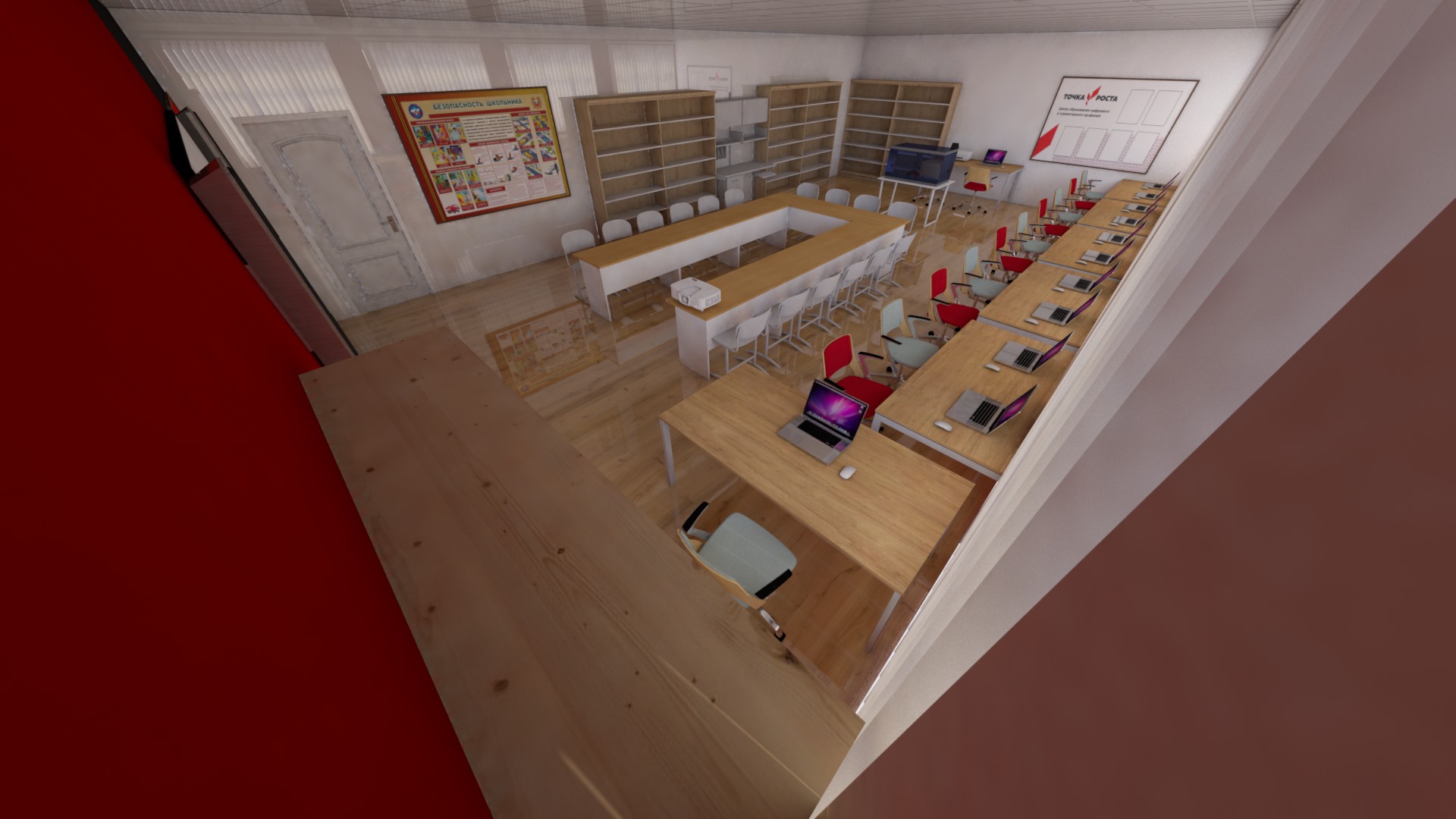 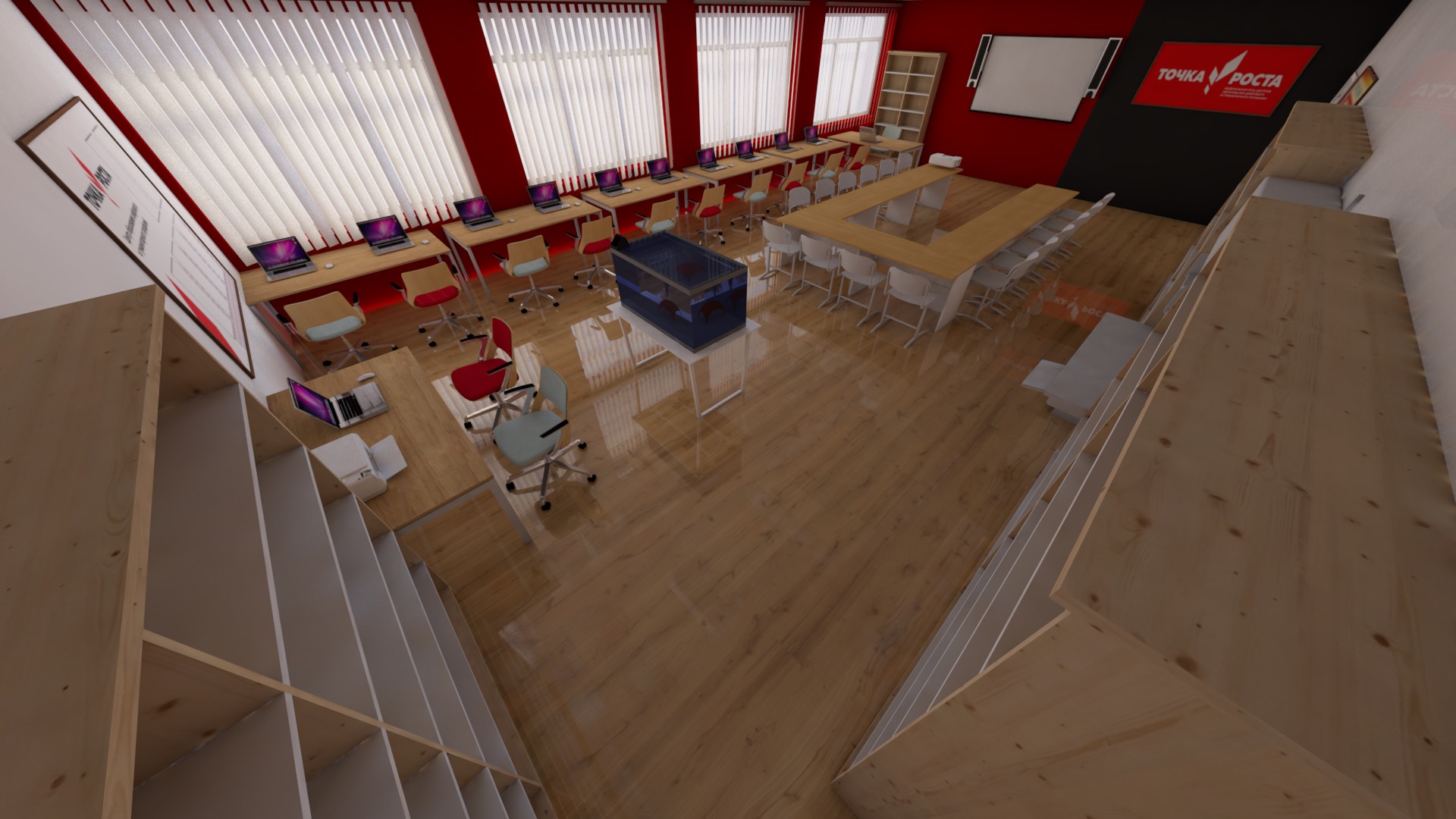 1.4.	Дизайн-проект кабинета проектной деятельности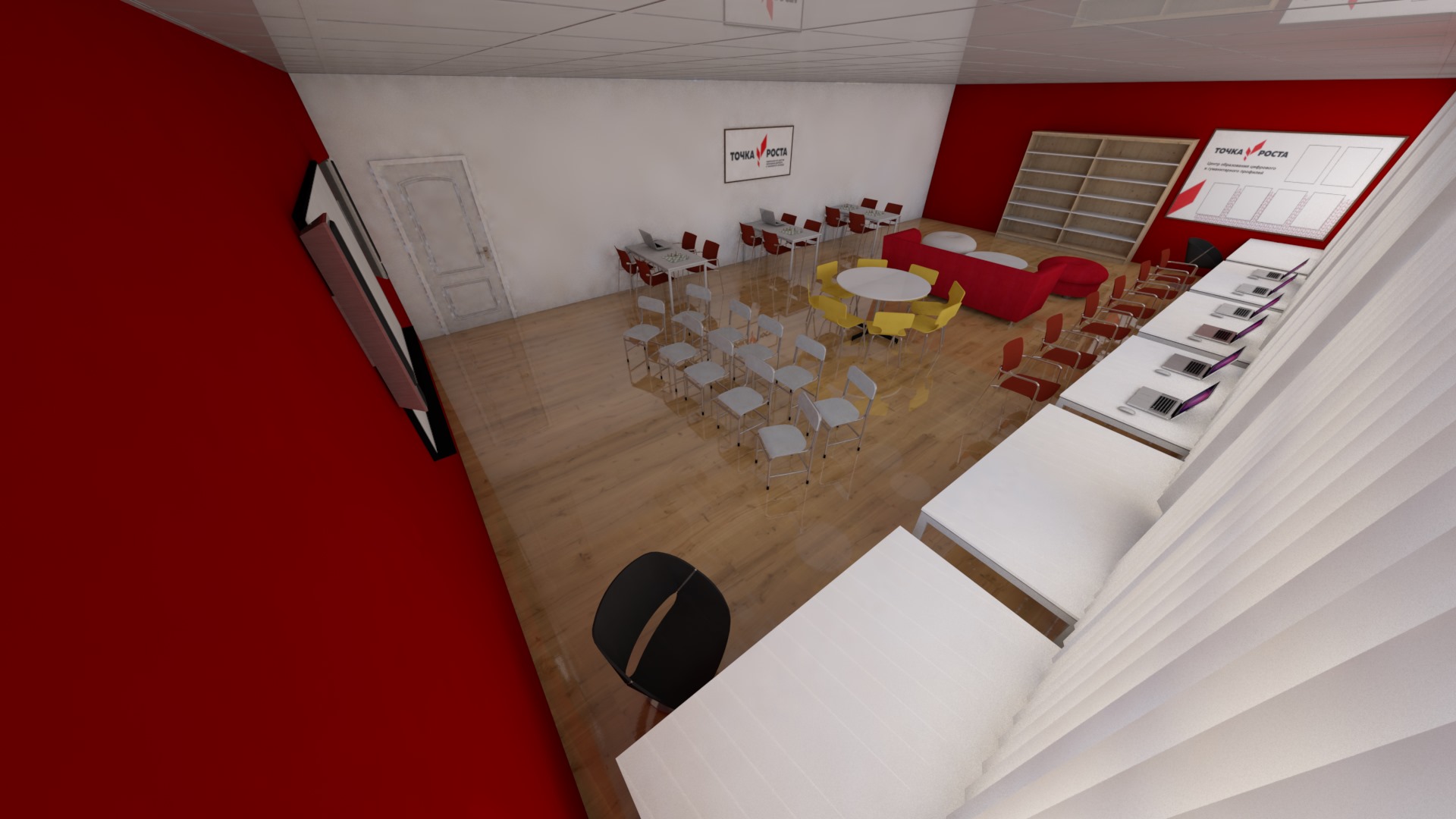 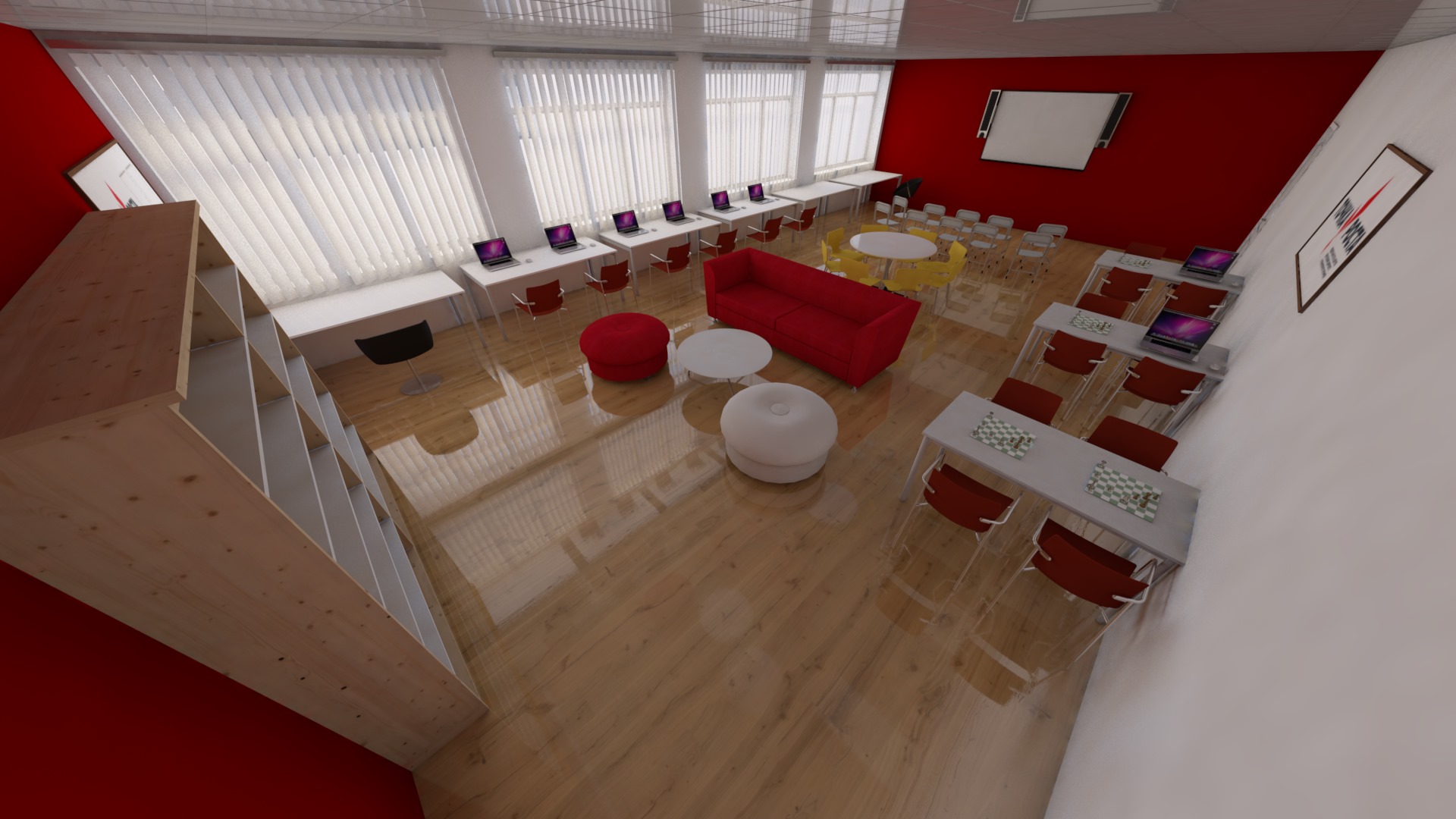 Приложение № 4к описанию создаваемыхЦентров образования цифровогои гуманитарного профилей «Точка роста» в Ростовской областив 2020 – 2022 годахПРИМЕРНОЕ ШТАТНОЕ РАСПИСАНИЕ Центров образования цифрового и гуманитарного профилей «Точка роста» (из расчета на 1 образовательную организацию)Приложение № 5к описанию создаваемых Центров образования цифрового и гуманитарного профилей «Точка роста» в Ростовской области в 2020 – 2022 годахПРЕДПОЛАГАЕМАЯ СЕТЬмуниципальных общеобразовательных организаций в Ростовской области, на базе которых планируется создание Центров образования цифрового и гуманитарного профилей «Точка роста»Примечание.Список используемых сокращений:г. – город;им. – имени;ОБЖ – основы безопасности жизнедеятельности;п. – поселок;с. – село;сл. – слобода;ст. – станица.№п/пНаименование мероприятияОтветственныйРезультатСрок*12345Утверждено должностное лицо в составе регионального ведомственного проектного офиса, ответственное за создание и функционирование Центров образования цифрового и гуманитарного профилей «Точка роста» в Ростовской области на 2020 – 2022 годы (далее – Центров)министерство общего и профессионального образования Ростовской областиприказ министерства общего и профессионального образования Ростовской области25 августа 2019 г.Утвержден перечень образовательных организаций, в которых будет обновлена материально-техническая база и созданы Центрыминистерство общего и профессионального образования Ростовской областиприказ министерства общего и профессионального образования Ростовской области1 октября 2019 г.Утвержден медиаплан информационного сопровождения создания и функционирования Центровминистерство общего и профессионального образования Ростовской областиприказ министерства общего и профессионального образования Ростовской области1 октября 2019 г.,далее – ежегодноУтверждено типовое положение о деятельности Центров на территории Ростовской областиминистерство общего и профессионального образования Ростовской областиприказ министерства общего и профессионального образования Ростовской области1 октября 2019 г.Согласованы и утверждены типовой дизайн-проект и зонирование Центровминистерство общего и профессионального образования Ростовской области, проектный офис нацпроекта «Образование»письмо ведомственного проектного офиса и приказ министерства общего и профессионального образования Ростовской области30 октября 2019 г.Представлена информация об объемах средств операционных расходов на функционирование Центров по статьям расходовминистерство общего и профессионального образования Ростовской областиписьмо министерства общего и профессионального образования Ростовской области30 ноября 2019 г.,далее – ежегодноОпределен перечень оборудования согласно Методическим рекомендациям Министерства просвещения Российской Федерацииминистерство общего и профессионального образования Ростовской областиприказ министерства общего и профессионального образования Ростовской области20 ноября 2019 г.Заключено дополнительное соглашение по реализации регионального проекта «Современная школа» на территории субъекта Российской Федерации в подсистеме управления национальными проектами государственной интегрированной информационной системы управления общественными финансами «Электронный бюджет»министерство общего и профессионального образования Ростовской областизаключено дополнительное соглашение5 февраля 2020 г., далее – по необходимостиЗаключено финансовое соглашение в подсистеме управления национальными проектами государственной интегрированной информационной системы управления общественными финансами «Электронный бюджет»министерство общего и профессионального образования Ростовской областизаключено соглашение15 февраля 2020 г., далее – по необходимостиОбъявлены закупки товаров, работ, услуг для создания Центров министерство общего и профессионального образования Ростовской областиизвещения о проведении закупок25 февраля 2020 г.Обеспечен 100 процентный охват педагогов и сотрудников Центров курсами повышения квалификации, программами переподготовки кадров, проводимыми проектным офисом национального проекта «Образование» в дистанционном и очном форматахминистерство общего и профессионального образования Ростовской области,проектный офис нацпроекта «Образование»свидетельство о повышении квалификации,отчет по программам переподготовки кадровсогласно отдельномуграфику проектногоофиса нацпроекта «Образование»Получена лицензия на образовательную деятельность Центров по программам дополнительного образования детей и взрослых (при необходимости)субъект Российской Федерациилицензия на реализациюобразовательныхпрограмм дополнительного образования детей и взрослых25 августа 2020 г.Завершено приведение площадок образовательных организаций в соответствие с фирменным стилем Центров; доставлено, установлено, налажено оборудованиеминистерство общего и профессионального образования Ростовской области,органы местного самоуправленияакты-приемки работ, товарные накладные и так далее25 августа 2020 г.Проведен мониторинг соответствия приобретенного оборудования для создания Центров в Ростовской области целям и задачам мероприятияминистерство общегои профессионального образования Ростовской области,проектный офис нацпроекта «Образование»по форме, определяемой ведомственным проектным офисом нацпроекта «Образование»30 ноября 2020 г., далее – ежегодноОткрытие Центров в единый деньминистерство общего и профессионального образования Ростовской области,органы местного самоуправленияинформационное освещение в средствах массовой информации1 сентября 2020 г.№п/пНаименование индикатора/показателяМинимальное значение, начиная с 2020 года*Значение Ростовской области (ежегодно, не менее установленного минимального значения)*12341.Численность детей, осваивающих учебный предмет «Технология» на базе Центров образования цифрового и гуманитарного профилей «Точка роста» (далее – Центров), (человек) 3 9963 9962.Численность детей, осваивающих учебный предмет «Основы безопасности жизнедеятельности» на базе Центров (человек)2 7042 7043.Численность детей, осваивающих учебный предмет «Информатика» на базе Центров (человек)3 4833 4834.Численность детей, охваченных дополнительными общеразвивающими программами на базе Центров (человек)5 3095 3095.Численность детей, занимающихся шахматами на постоянной основе на базе Центров (человек)2002006.Численность человек, ежемесячно использующих инфраструктуру Центров для дистанционного образования (человек)100010007.Численность человек, ежемесячно вовлеченных в программу социально-культурных компетенций (человек)100010008.Количество проведенных на площадке Центров социокультурных мероприятий50509.Повышение квалификации педагогов по предмету «Технология», ежегодно (процентов)10010010.Повышение квалификации иных сотрудников Центров, ежегодно (процентов)100100Наименование статьи расходовРасчет суммы на 2020 год, далее – с ежегодной индексацией (тыс. рублей)12211 – заработная плата2144,9212 – прочие несоциальные выплаты (суточные)3,5213 – начисления на выплаты по оплате труда647,8222 – транспортные услуги (проезд детей на соревнования)55,6222 – транспортные услуги (проезд педагогов и сопровождающих детей на соревнования)2,6226 – транспортные расходы сотрудников, направленных в командировку и приобретающих билеты в рамках командировочных расходов (проезд педагогов на обучение)45,5226 – прочие работы, услуги (проживание детей на соревнованиях)390,0226 – прочие работы, услуги (проживание педагогов на обучении)87,5226 – прочие работы, услуги (проживание педагогов и сопровождающих детей на соревнованиях)90,0340 – увеличение стоимости материальных запасов (приобретение расходных материалов)296,8Иные расходы (аренда, коммунальные платежи и так далее)169,7Итого3933,9Наименование категории персоналаНаименование позиции (содержание деятельности)12управленческий персоналруководительосновной персонал (учебная часть)педагог дополнительного образованияосновной персонал (учебная часть)педагог по шахматамосновной персонал (учебная часть)педагог-организаторосновной персонал (учебная часть)педагог по предмету «Основы безопасности жизнедеятельности»основной персонал (учебная часть)педагог по предмету «Технология»основной персонал (учебная часть)педагог по предмету «Информатика»№ п/пНаименование субъекта Российской ФедерацииНаименование муниципального образованияНаименование общеобразовательной организации (по уставу)Участие организации в мероприятии по внедрению целевой модели цифровой образовательной среды в 2019 – 
2022 годах (да/нет)Общая численность обучающихся,из них:Численность обучающихся по образовательным программампредмета «Технология»Численность обучающихся по образовательным программам предмета «ОБЖ»Численность обучающихся по образовательным программам предмета «Информатика»Численность педагогических работников,из них:Численность преподавателей предмета «Технология»Численность преподавателей предмета «ОБЖ»Численность преподавателей предмета «Информатика»Численность педагогов дополнительного образования1234567891011121314Ростовская областьСемикаракорский районМуниципальное бюджетное общеобразовательное учреждение «Средняя общеобразовательная школа № 1 им. Б.Н. Куликова г. Семикаракорска»нет113245420556284212–Ростовская областьгород ЗверевоМуниципальное бюджетное общеобразовательное учреждение «Гимназия имени А.П. Чехова»нет100040829742955211–Ростовская областьАзовский районМуниципальное бюджетное общеобразовательное учреждение Кагальницкая средняя общеобразовательная школа Азовского районанет854473473312542121Ростовская областьПесчанокопский  районМуниципальное бюджетное общеобразовательное учреждение Песчанокопская средняя общеобразовательная школа № 1 имени Г.В. Алисованет842354487487733122Ростовская областьЗерноградский районмуниципальное бюджетное общеобразовательное учреждение средняя общеобразовательная школа с углубленным изучением математики, информатики, иностранных языков г. Зернограданет743597256503543131Ростовская областьНеклиновский районМуниципальное бюджетное общеобразовательное учреждение Новобессергеновская средняя общеобразовательная школа имени И.Д. Василенконет74443528628655413–Ростовская областьЗимовниковский районМуниципальное бюджетное общеобразовательное учреждение Зимовниковская средняя общеобразовательная школа № 10нет635251211211381111Ростовская областьАксайский районмуниципальное бюджетное общеобразовательное учреждение Аксайского района средняя общеобразовательной школы п. Янтарныйнет60032017025050212–Ростовская областьгород ДонецкМуниципальное бюджетное общеобразовательное учреждение средняя общеобразовательная школа № 18 муниципального образования «Город Донецк»нет51724415223433111–Ростовская областьОктябрьский  районМуниципальное бюджетное общеобразовательное учреждение средняя общеобразовательная школа № 72нет51746016720948212–Ростовская областьМартыновский районМуниципальное бюджетное общеобразовательное учреждение – средняя общеобразовательная школа № 1 сл. Большая Мартыновканет94134228637070212–Ростовская областьВолгодонской районМуниципальное бюджетное общеобразовательное учреждение: Романовская средняя общеобразовательная школанет912763233325583121Ростовская областьБелокалитвинский  районмуниципальное бюджетное общеобразовательное учреждение средняя общеобразовательная школа № 17нет859704129303532121Ростовская областьМатвеево-Курганский районМуниципальное бюджетное общеобразовательное учреждение Матвеево-Курганская средняя общеобразовательная школа № 2нет8322577820257212–Ростовская областьСемикаракорский  районМуниципальное бюджетное общеобразовательное учреждение «Средняя общеобразовательная школа № 3 г. Семикаракорска им. И.А. Левченко»нет7833242142928221–Ростовская областьАксайский  районмуниципальное бюджетное общеобразовательное учреждение Аксайского района Большелогская средняя общеобразовательная школа нет773632291444491412–Ростовская областьДубовский районмуниципальное бюджетное общеобразовательное учреждение Дубовская средняя школа № 1нет7433831611205212–Ростовская областьБагаевский районМуниципальное бюджетное общеобразовательное учреждение Багаевская средняя общеобразовательная школа № 1нет72933837539167412–Ростовская областьРодионово-Несветайский районмуниципальное бюджетное общеобразовательное учреждение Родионово-Несветайского района «Родионово-Несветайская средняя общеобразовательная школа № 7»нет722335403271653112Ростовская областьВерхнедонской районмуниципальное бюджетное  общеобразовательное учреждение Верхнедонского района Верхнедонская гимназиянет72235816435859211–Ростовская областьЗимовниковский районмуниципальное бюджетное общеобразовательное учреждение  Зимовниковская средняя общеобразовательная школа № 1нет710381235326425231Ростовская областьМорозовский районМуниципальное бюджетное общеобразовательное учреждение «Гимназия № 5 г. Морозовска»нет708392550370622224Ростовская областьОбливский районМуниципальное бюджетное общеобразовательное учреждение Обливская средняя общеобразовательная школа № 1нет698191228289714111Ростовская областьгород ДонецкМуниципальное бюджетное общеобразовательное учреждение гимназия № 12 имени М.А. Шолохова муниципального образования «Город Донецк»нет67231925133742215–Ростовская областьСемикаракорский  районМуниципальное бюджетное общеобразовательное учреждение «Средняя общеобразовательная школа № 2 им. А.А. Араканцева г. Семикаракорска»нет67026516622453211–Ростовская областьБелокалитвинский  районмуниципальное бюджетное общеобразовательное учреждение средняя общеобразовательная школа № 8нет664243152211462111Ростовская областьМясниковский районмуниципальное бюджетное общеобразовательное учреждение Чалтырская средняя общеобразовательная школа № 3нет661244141193382111Ростовская областьБелокалитвинский  районмуниципальное бюджетное общеобразовательное учреждение средняя общеобразовательная школа № 5нет661290179225352122Ростовская областьОрловский районмуниципальное бюджетное общеобразовательное учреждение Орловская средняя общеобразовательная школа № 1нет6602412562565212–Ростовская областьТарасовский районМуниципальное бюджетное общеобразовательное учреждение Тарасовская средняя общеобразовательная школа № 1нет6552432063767214–Ростовская областьБагаевский  районМуниципальное бюджетное общеобразовательное учреждение Багаевская средняя общеобразовательная школа № 2нет652529360243592111Ростовская областьКашарский  районмуниципальное бюджетное общеобразовательное учреждение Кашарская средняя общеобразовательная школанет64058930724760322–Ростовская областьЗерноградский  районмуниципальное бюджетное общеобразовательное учреждение гимназия г. Зернограданет625226140191492111Ростовская областьАксайский  районмуниципальное бюджетное общеобразовательное учреждение Аксайского района средняя общеобразовательная школа № 4нет62344227337575212–Ростовская областьНеклиновский районМуниципальное бюджетное общеобразовательное учреждение Николаевская средняя общеобразовательная школа имени П.Д. Нагорного   нет62127822115149111–Ростовская областьМясниковский районмуниципальное общеобразовательное учреждение Чалтырская средняя общеобразовательная школа № 1 нет615351184237622222Ростовская областьКрасносулинский  районмуниципальное бюджетное общеобразовательное учреждение средняя общеобразовательная школа № 6нет59332916721010211–Ростовская областьЗимовниковский  районмуниципальное бюджетное общеобразовательное учреждение Зимовниковская средняя общеобразовательная школа № 6 имени Героя России Дьяченко Андрея Александровича  нет58623022819442111–Ростовская областьМорозовский районМуниципальное бюджетное общеобразовательное учреждение средняя общеобразовательная школа № 4нет584341162162432214Ростовская областьБагаевский  районМуниципальное бюджетное общеобразовательное учреждение Багаевская средняя общеобразовательная школа № 3нет583302346346562221Ростовская областьАксайский  районмуниципальное бюджетное общеобразовательное учреждение Аксайского района Рассветовская средняя общеобразовательная школа нет580460280380452141Ростовская областьОрловский районмуниципальное бюджетное общеобразовательное учреждение Орловская средняя общеобразовательная школа № 3нет5673041202115211–Ростовская областьМартыновский районМуниципальное бюджетное общеобразовательное учреждение  средняя общеобразовательная школа № 3 сл. Большая Орловка нет55618715420140111–Ростовская областьМатвеево-Курганский районМуниципальное бюджетное общеобразовательное учреждение Матвеево-Курганская средняя общеобразовательная школа № 3 имени Героя Советского Союза А.М. Ерошинанет537200150200642122Ростовская областьМорозовский районМуниципальное бюджетное общеобразовательное учреждение средняя общеобразовательная школа № 3нет526292142289562114Ростовская областьМорозовский районМуниципальное бюджетное общеобразовательное учреждение средняя общеобразовательная школа № 6нет525261180180424113Ростовская областьгород ЗверевоМуниципальное бюджетное общеобразовательное учреждение средняя общеобразовательная школа № 1 имени генерал-лейтенанта Б.П. Юркованет100040829742955211–Ростовская областьНеклиновский районМуниципальное бюджетное общеобразовательное учреждение Краснодесантская средняя общеобразовательная школанет51924927127138322–Ростовская областьКрасносулинский  районМуниципальное бюджетное общеобразовательное учреждение средняя общеобразовательная школа № 2нет51330113317916312–Ростовская областьНеклиновский районМуниципальное бюджетное общеобразовательное учреждение Неклиновского района Вареновская средняя общеобразовательная школанет512291291166454221Ростовская областьЗерноградский  районМуниципальное бюджетное общеобразовательное учреждение средняя общеобразовательная школа (военвед) г. Зернограданет512189161200423221Ростовская областьПесчанокопский районМуниципальное бюджетное общеобразовательное учреждение Развиленская средняя общеобразовательная школа № 9нет51921828928943–21–Ростовская областьЧертковский районмуниципальное бюджетное общеобразовательное учреждение Чертковская средняя общеобразовательная школа № 2нет501405100250453112Ростовская областьНеклиновский районМуниципальное бюджетное общеобразовательное учреждение  Покровская средняя общеобразовательная школа «НОК»нет49317618413435111–Ростовская областьМиллеровский районМуниципальное бюджетное общеобразовательное учреждение средняя общеобразовательная школа № 4 нет744387479479572–1–Ростовская областьУсть-Донецкий районмуниципальное бюджетное общеобразовательное учреждение Усть-Донецкая средняя общеобразовательная школа № 2нет487188119184402111Ростовская областьМясниковский районМуниципальное бюджетное общеобразовательное учреждение Калининская средняя общеобразовательная школа № 9нет477200250250462121Ростовская областьОбливский  районМуниципальное бюджетное общеобразовательное учреждение «Обливская средняя общеобразовательная школа № 2»нет47419812917059212–Ростовская областьОктябрьский районМуниципальное бюджетное общеобразовательное учреждение средняя общеобразовательная школа № 73нет46842312818149211–Ростовская областьМорозовский районМуниципальное бюджетное общеобразовательное учреждение средняя общеобразовательная школа № 1нет464279264240402212Ростовская областьЧертковский районмуниципальное бюджетное общеобразовательное учреждение Чертковская средняя общеобразовательная школа № 1нет46137715215251112Ростовская областьОктябрьский районМуниципальное бюджетное общеобразовательное учреждение средняя общеобразовательная школа № 61нет46042110614034111–Ростовская областьНеклиновский районМуниципальное бюджетное общеобразовательное учреждение Покровская средняя  общеобразовательная школа № 2 имени Героя Советского Союза Юдина М.В.нет44640419814345412–Ростовская областьБелокалитвинский  районмуниципальное бюджетное общеобразовательное учреждение средняя общеобразовательная школа № 4нет433193114164301111Ростовская областьВеселовский  район муниципальное бюджетное общеобразовательное учреждение Веселовская средняя общеобразовательная школа № 1нет72043043043067222–Ростовская областьМясниковский районмуниципальное бюджетное общеобразовательное учреждение Чалтырская средняя общеобразовательная школа № 2нет42929742642683263Ростовская областьЗаветинский  районМуниципальное бюджетное общеобразовательное учреждение Заветинская средняя общеобразовательная школа № 1нет42815314625241214–Ростовская областьБоковский  районмуниципальное бюджетное общеобразовательное учреждение «Боковская средняя общеобразовательная школа имени Я.П. Теличенко» Боковского районанет74237220627457221–Ростовская областьАксайский  районмуниципальное бюджетное общеобразовательное учреждение Аксайского района средняя общеобразовательная школа № 1 ст. Ольгинскойнет60925916136234212–Ростовская областьТарасовский районМуниципальное бюджетное общеобразовательное учреждение Тарасовская средняя общеобразовательная школа № 2нет4081691332555212–Ростовская областьБелокалитвинский  районмуниципальное бюджетное общеобразовательное учреждение средняя общеобразовательная школа № 1нет395213128128262111Ростовская областьОктябрьский районМуниципальное бюджетное общеобразовательное учреждение средняя общеобразовательная школа № 62нет3913537611537211–Ростовская областьАзовский  районМуниципальное бюджетное общеобразовательное учреждение средняя общеобразовательная школа № 19 Азовского районанет390203203121302111Ростовская областьВолгодонской районМуниципальное бюджетное общеобразовательное учреждение: Потаповская средняя общеобразовательная школанет38216075155251111Ростовская областьБагаевский  районМуниципальное бюджетное общеобразовательное учреждение Елкинская средняя общеобразовательная школа нет366198198132412111Ростовская областьОрловский районмуниципальное бюджетное общеобразовательное учреждение Красноармейская средняя общеобразовательная школанет3521371201773111–Ростовская областьМиллеровский районМуниципальное бюджетное общеобразовательное учреждение лицей № 7 имени маршала авиации А.Н. Ефимованет69342235135157323–Ростовская областьКрасносулинский  районмуниципальное бюджетное общеобразовательное учреждение средняя общеобразовательная школа № 8нет35019610712812211–Ростовская областьМорозовский районМуниципальное бюджетное общеобразовательное учреждение лицей № 1нет348217150180331112Ростовская областьЧертковский районмуниципальное бюджетное общеобразовательное учреждение  Маньковская средняя общеобразовательная школанет33430889180392111Ростовская областьОктябрьский районМуниципальное бюджетное общеобразовательное учреждение средняя общеобразовательная школа № 77нет331292599434211–Ростовская областьУсть-Донецкий районмуниципальное бюджетное общеобразовательное учреждение Мелиховская средняя общеобразовательная школанет32713384122272111Ростовская областьКаменский  районМуниципальное бюджетное образовательное учреждение Глубокинская казачья № 1 средняя общеобразовательная школа Каменского района Ростовской областинет550203250250453221Ростовская областьПесчанокопский районМуниципальное бюджетное общеобразовательное учреждение Песчанокопская средняя общеобразовательная школа № 2нет318282184184302111Ростовская областьСемикаракорский  районМуниципальное бюджетное общеобразовательное учреждение «Мечетновская средняя общеобразовательная школа»нет3111569112528211–Ростовская областьШолоховский районМуниципльное бюджетное общеобразовательное учреждение  «Шолоховская гимназия, ст. Вешенская»нет64230210428056214–Ростовская областьТацинский районМуниципальное бюджетное общеобразовательное учреждение Жирновская средняя общеобразовательная школанет29721812918030211–Ростовская областьТацинский районМуниципальное бюджетное общеобразовательное учреждение Тацинская средняя общеобразовательная школа № 3нет2972019840322111Ростовская областьШолоховский районМуниципальное бюджетное общеобразовательное учреждение «Базковская средняя общеобразовательная школа»нет50622317517536211–Ростовская областьМилютинский районМуниципальное бюджетное общеобразовательное учреждение Милютинская средняя общеобразовательная школанет498291145145462122Ростовская областьСемикаракорский  районМуниципальное бюджетное общеобразовательное учреждение «Висловская средняя общеобразовательная школа»нет2761158311725211–Ростовская областьСемикаракорский  районМуниципальное бюджетное общеобразовательное учреждение «Задоно-Кагальницкая средняя общеобразовательная школа»нет27613218811225111–Ростовская областьВеселовский  район муниципальное бюджетное общеобразовательное учреждение Веселовская средняя общеобразовательная школа № 2нет46027527519039211–Ростовская областьМиллеровский районМуниципальное бюджетное общеобразовательное учреждение Мальчевская средняя общеобразовательная школанет42422127627635111–Ростовская областьОктябрьский районМуниципальное бюджетное общеобразовательное учреждение средняя общеобразовательная школа № 41нет259244638928222–Ростовская областьСальский районМуниципальное бюджетное общеобразовательное учреждение средняя общеобразовательная школа № 76 п. Гигантнет4111601371374211–Ростовская областьАксайский районмуниципальное бюджетное общеобразовательное учреждение Аксайского района средняя общеобразовательная школа № 7 п. Реконструкторнет2531026690242112Ростовская областьНеклиновский районМуниципальное бюджетное общеобразовательное учреждение Самбекская средняя общеобразовательная школа имени В.М. Петлякованет25220012015024312–Ростовская областьАзовский  районМуниципальное бюджетное общеобразовательное учреждение Новомирская средняя общеобразовательная школа Азовского районанет23815075140232111Ростовская областьАзовский  районМуниципальное бюджетное общеобразовательное учреждение Елизаветовская средняя общеобразовательная школа Азовского районанет2351219796222111Ростовская областьМартыновский районМуниципальное бюджетное общеобразовательное учреждение средняя общеобразовательная школа № 5 п. Зеленолугский нет2267313510019111–Ростовская областьУсть-Донецкий районмуниципальное бюджетное общеобразовательное учреждение Апаринская средняя общеобразовательная школанет226104408721111–Ростовская областьСемикаракорский  районМуниципальное бюджетное общеобразовательное учреждение «Сусатская средняя общеобразовательная школа»нет2251161167420211–Ростовская областьШолоховский районМуниципальное бюджетное общеобразовательное учреждение  «Вешенская средняя общеобразовательная школа»нет3821486713830312–Ростовская областьМиллеровский районМуниципальное бюджетное общеобразовательное учреждение средняя общеобразовательная школа № 2 нет37918323423424222–Ростовская областьСальский районМуниципальное бюджетное общеобразовательное учреждение Буденновская средняя общеобразовательная школа № 80нет34815486110161113Ростовская областьВеселовский  район муниципальное бюджетное общеобразовательное учреждение Верхнесоленовская средняя общеобразовательная школанет29818818818831211–Ростовская областьВолгодонской районМуниципальное бюджетное общеобразовательное учреждение: Лагутнинская средняя общеобразовательная школанет28912644112181111Ростовская областьТацинский районМуниципальное бюджетное общеобразовательное учреждение Быстрогорская средняя общеобразовательная школа  нет128955512830211–Ростовская областьТацинский районМуниципальное бюджетное общеобразовательное учреждение Михайловская средняя общеобразовательная школа нет128841287124212–Ростовская областьАксайский  районмуниципальное бюджетное общеобразовательное учреждение Аксайского района гимназия № 3 им. дважды Героя Советского Союза Н.Д. Гулаева нет1550596366506933123Ростовская областьБелокалитвинский  районмуниципальное бюджетное общеобразовательное учреждение средняя общеобразовательная школа № 6нет832328170316622132Ростовская областьОктябрьский районМуниципальное бюджетное общеобразовательное учреждение лицей № 82 им. А.Н. Знаменскогонет78571620627854212–Ростовская областьБелокалитвинский  районмуниципальное бюджетное общеобразовательное учреждение средняя общеобразовательная школа № 2нет738443443443612221Ростовская областьМатвеево-Курганский районМуниципальное бюджетное общеобразовательное учреждение Матвеево-Курганская средняя общеобразовательная школа № 1нет690298236308623132Ростовская областьКуйбышевский районМуниципальное бюджетное общеобразовательное учреждение Куйбышевская средняя общеобразовательная школа имени Маршала Советского Союза А.А. Гречко нет63825538224053111–Ростовская областьУсть-Донецкий районмуниципальное бюджетное общеобразовательное учреждение Усть-Донецкая средняя общеобразовательная школа № 1нет633320260227492111Ростовская областьОрловский районмуниципальное бюджетное общеобразовательное учреждение Орловская средняя общеобразовательная школа № 2нет63025917626747211–Ростовская областьМясниковский районмуниципальное бюджетное общеобразовательное учреждение Большесальская средняя общеобразовательная школа № 8нет561207300300402111Ростовская областьАксайский  районмуниципальное бюджетное общеобразовательное учреждение Аксайского района Октябрьская  средняя общеобразовательная школа нет554252159303442121Ростовская областьНеклиновский районМуниципальное бюджетное общеобразовательное учреждение «Приморская средняя общеобразовательная школа»нет48022727816744211–Ростовская областьАксайский  районмуниципальное бюджетное общеобразовательное учреждение Аксайского района Лицей № 1 г. Аксаянет47417178135372122Ростовская областьПролетарский районМуниципальное бюджетное общеобразовательное учреждение Пролетарская средняя общеобразовательная школа № 5 г. Пролетарска Пролетарского района Ростовской областинет471230471471413322Ростовская областьЗерноградский  районмуниципальное бюджетное общеобразовательное учреждение лицей г. Зернограданет46617090240472121Ростовская областьБелокалитвинский  районмуниципальное бюджетное общеобразовательное учреждение средняя общеобразовательная школа № 14нет446266115165362112Ростовская областьгород ДонецкМуниципальное бюджетное общеобразовательное учреждение средняя общеобразовательная школа № 4 муниципального образования «Город Донецк»нет42715313418330211–Ростовская областьгород ДонецкМуниципальное бюджетное общеобразовательное учреждение средняя общеобразовательная школа № 2 имени А.П. Маресьева муниципального образования «Город Донецк»нет40520715320026111–Ростовская областьОктябрьский районМуниципальное бюджетное общеобразовательное учреждение средняя общеобразовательная школа № 3нет37734210213829311–Ростовская областьКонстантиновский  районМуниципальное бюджетное общеобразовательное учреждение «Николаевская средняя общеобразовательная школа»нет37616022014036212–Ростовская областьКагальницкий  районМуниципальное бюджетное общеобразовательное учреждение Вишневская средняя общеобразовательная школа № 2 нет320134398824111–Ростовская областьКрасносулинский  районмуниципальное бюджетное общеобразовательное учреждение Комиссаровская средняя общеобразовательная школанет297175761164211–Ростовская областьЗерноградский  районМуниципальное бюджетное общеобразовательное учреждение Конзаводская средняя общеобразовательная школа Зерноградского района имени Героя Российской Федерации Зозули А.С. нет290159159150252111Ростовская областьПролетарский районМуниципальное бюджетное общеобразовательное учреждение Пролетарская средняя общеобразовательная школа № 6 г. Пролетарска Пролетарского района Ростовской областинет284140270270291322Ростовская областьКрасносулинский  районмуниципальное бюджетное общеобразовательное учреждение средняя общеобразовательная школа № 10нет269152751007211–Ростовская областьПролетарский районМуниципальное бюджетное общеобразовательное учреждение Суховская средняя общеобразовательная школа нет254140250250251212Ростовская областьНеклиновский районМуниципальное общеобразовательное учреждение Федоровская средняя общеобразовательная школанет2512361225624111–Ростовская областьРемонтненский районМуниципальное бюджетное общеобразовательное учреждение Ремонтненская средняя школа № 2нет25015080120232212Ростовская областьАзовский районМуниципальное бюджетное общеобразовательное учреждение Круглянская средняя общеобразовательная школа Азовского районанет25012682108242111Ростовская областьМясниковский районМуниципальное бюджетное общеобразовательное учреждение Недвиговская средняя общеобразовательная школа № 16нет2489832118232121Ростовская областьНеклиновский районМуниципальное бюджетное общеобразовательное учреждение Сухо-Сарматская средняя общеобразовательная школа нет2471161398219411–Ростовская областьТарасовский районМуниципальное бюджетное общеобразовательное учреждение Митякинская средняя общеобразовательная школанет247106611393111–Ростовская областьСальский районмуниципальное бюджетное общеобразовательное учреждение средняя общеобразовательная школа № 78 п. Гигантнет475243108168362111Ростовская областьТацинский районМуниципальное бюджетное общеобразовательное учреждение Тацинская средняя общеобразовательная школа № 2 нет240203121409122–Ростовская областьЗимовниковский  районмуниципальное бюджетное общеобразовательное учреждение Северная казачья  средняя общеобразовательная школа № 13нет23112013413122111–Ростовская областьБелокалитвинский  районмуниципальное бюджетное общеобразовательное учреждение средняя общеобразовательная школа № 11нет2281277777221112Ростовская областьОктябрьский районМуниципальное бюджетное общеобразовательное учреждение средняя общеобразовательная школа № 33нет227173436120111–Ростовская областьЗерноградский  районМуниципальное бюджетное общеобразовательное учреждение Красноармейская средняя общеобразовательная школа Зерноградского района имени Героя Российской Федерации Дзюбы А.И.нет2241003080181111Ростовская областьПесчанокопский районМуниципальное бюджетное общеобразовательное учреждение Летницкая средняя общеобразовательная школа № 16 имени Героя Социалистического Труда Нины Васильевны Переверзевойнет22211113513526111–Ростовская областьКрасносулинский  районмуниципальное бюджетное общеобразовательное учреждение средняя общеобразовательная школа № 22нет222123588614211–Ростовская областьКаменский  районМуниципальное бюджетное образовательное учреждение Верхнепиховская средняя общеобразовательная школа Каменского района Ростовской областинет224200130150203111Ростовская областьОктябрьский районМуниципальное бюджетное общеобразовательное учреждение средняя общеобразовательная школа № 52нет217193749828111–Ростовская областьЦимлянский районМуниципальное бюджетное общеобразовательное учреждение Новоцимлянская средняя общеобразовательная школанет136709252192111Ростовская областьОктябрьский районМуниципальное бюджетное общеобразовательное учреждение средняя общеобразовательная школа № 43нет210195496528111–Ростовская областьБагаевский  районМуниципальное бюджетное общеобразовательное учреждение Красненская средняя общеобразовательная школа нет2098212812824111–Ростовская областьЗерноградский  районМуниципальное бюджетное общеобразовательное учреждение Донская средняя общеобразовательная школа Зерноградского района имени генерала армии Лелюшенко Д.Д. Зерноградского районанет208755070222111Ростовская областьДубовский  районмуниципальное бюджетное общеобразовательное учреждение Жуковская средняя школа № 5нет207115413520213–Ростовская областьБелокалитвинский  районмуниципальное бюджетное общеобразовательное учреждение средняя общеобразовательная школа № 10нет20610810869242111Ростовская областьПесчанокопский районМуниципальное бюджетное общеобразовательное учреждение Краснополянская средняя общеобразовательная школа № 32 имени Героя Советского Союза Михаила Григорьевича Владимированет296129176147301112Ростовская областьКонстантиновский  районМуниципальное бюджетное общеобразовательное учреждение «Гапкинская средняя общеобразовательная школа»нет20472127127252227Ростовская областьБелокалитвинский  районмуниципальное бюджетное общеобразовательное учреждение Сосновская средняя общеобразовательная школанет2031307690183111Ростовская областьТацинский районМуниципальное бюджетное общеобразовательное учреждение  Углегорская средняя общеобразовательная школа нет2031881137818111–Ростовская областьМорозовский районМуниципальное бюджетное общеобразовательное учреждение Ново-Павловская средняя общеобразовательная школанет2021168791221111Ростовская областьРодионово-Несветайский районмуниципальное бюджетное общеобразовательное учреждение Родионово-Несветайского района «Большекрепинская средняя общеобразовательная школа»нет2019911373242113Ростовская областьАзовский  районМуниципальное бюджетное общеобразовательное учреждение Семибалковская средняя общеобразовательная школа Азовского районанет2001235272241111Ростовская областьАзовский  районМуниципальное бюджетное общеобразовательное учреждение Кугейская средняя общеобразовательная школа Азовского районанет1971208080202111Ростовская областьКрасносулинский  районмуниципальное бюджетное общеобразовательное учреждение Первомайская средняя общеобразовательная школанет19610342624211–Ростовская областьКрасносулинский  районмуниципальное бюджетное общеобразовательное учреждение Платовская средняя общеобразовательная школанет19412257817211–Ростовская областьАзовский  районМуниципальное бюджетное общеобразовательное учреждение Головатовская средняя общеобразовательная школа Азовского районанет1891009854208121Ростовская областьКрасносулинский  районМуниципальное бюджетное общеобразовательное учреждение Тополевская средняя общеобразовательная школанет18910856708211–Ростовская областьВолгодонской районМуниципальное бюджетное общеобразовательное учреждение: Дубенцовская средняя общеобразовательная школанет189938181141111Ростовская областьАзовский  районМуниципальное бюджетное общеобразовательное учреждение Займо-Обрывская средняя общеобразовательная школа Азовского районанет1801045469208121Ростовская областьАзовский  районМуниципальное бюджетное общеобразовательное учреждение Каяльская средняя общеобразовательная школа Азовского районанет187844799171111Ростовская областьСальский районМуниципальное бюджетное общеобразовательное учреждение средняя общеобразовательная школа № 51 с. Березовканет1951644867212113Ростовская областьЗимовниковский  районМуниципальное бюджетное общеобразовательное учреждение Конзаводская средняя общеобразовательная школа № 2нет185653758161111Ростовская областьБелокалитвинский  районмуниципальное бюджетное общеобразовательное учреждение средняя общеобразовательная школа № 9нет183695266222111Ростовская областьСемикаракорский  районМуниципальное бюджетное общеобразовательное учреждение «Ново-Золотовская средняя общеобразовательная школа»нет18297476715111–Ростовская областьЧертковский районмуниципальное бюджетное общеобразовательное учреждение Алексеево-Лозовская средняя общеобразовательная школанет1811692953182111Ростовская областьУсть-Донецкий районмуниципальное бюджетное общеобразовательное учреждение Верхнекундрюченская средняя общеобразовательная школанет17984486318111–Ростовская областьАзовский  районМуниципальное бюджетное общеобразовательное учреждение Обуховская средняя общеобразовательная школа Азовского районанет190904663171111Ростовская областьАзовский  районМуниципальное бюджетное общеобразовательное учреждение Порт-Катоновская средняя общеобразовательная школа Азовского районанет176925369192111Ростовская областьКагальницкий  районМуниципальное бюджетное общеобразовательное учреждение Калининская средняя общеобразовательная школа № 7 нет17582506316111–Ростовская областьКрасносулинский  районмуниципальное бюджетное общеобразовательное учреждение Ударниковская средняя общеобразовательная школанет1749650624211–Ростовская областьАзовский  районМуниципальное бюджетное общеобразовательное учреждение Задонская средняя общеобразовательная школанет34619091117332111Ростовская областьУсть-Донецкий районмуниципальное бюджетное общеобразовательное учреждение Нижнекундрюченская средняя общеобразовательная школанет16972236211111–Ростовская областьАзовский  районМуниципальное бюджетное общеобразовательное учреждение Поселковая средняя общеобразовательная школа Азовского районанет167914561191111Ростовская областьМартыновский районМуниципальное бюджетное общеобразовательное учреждение – средняя общеобразовательная школа № 22 х. Кривой Лиманнет16670985915111–Ростовская областьЕгорлыкский  районмуниципальное бюджетное общеобразовательное учреждение Роговская средняя общеобразовательная школа № 4 имени Сергея Валентиновича Пешеходьконет165701087117211–Ростовская областьСемикаракорский  районМуниципальное бюджетное общеобразовательное учреждение «Нижне-Саловская средняя общеобразовательная школа»нет163113937010111–Ростовская областьВолгодонской районМуниципальное бюджетное общеобразовательное учреждение: Рябичевская средняя общеобразовательная школанет285129100116281111Ростовская областьРемонтненский районМуниципальное бюджетное общеобразовательное учреждение Приволенская средняя школанет15866547828112–Ростовская областьЦелинский районМуниципальное бюджетное общеобразовательное учреждение Кировская средняя общеобразовательная школа № 2нет154106153153211111Ростовская областьКонстантиновский  районМуниципальное бюджетное общеобразовательное учреждение «Верхнепотаповская средняя общеобразовательная школа»нет154868662262215Ростовская областьОрловский районмуниципальное бюджетное общеобразовательное учреждение Каменно-Балковская средняя общеобразовательная школанет1487027383111–Ростовская областьВерхнедонской районмуниципальное бюджетное общеобразовательное учреждение Верхнедонского района Мешковская средняя общеобразовательная школанет14356717121111–Ростовская областьСальский районМуниципальное бюджетное общеобразовательное учреждение основная общеобразовательная школа № 54 с. Новый Егорлык им. Е.И. Игнатенконет142858549151–1–Ростовская областьДубовский  районмуниципальное бюджетное общеобразовательное учреждение Комиссаровская средняя школа № 9 имени Героя Советского Союза С.В. Рыбальченконет14283322718111–Ростовская областьСемикаракорский  районМуниципальное бюджетное общеобразовательное учреждение «Кочетовская средняя общеобразовательная школа имени В.А. Закруткина»нет14190254516111–Ростовская областьОктябрьский районМуниципальное бюджетное общеобразовательное учреждение средняя общеобразовательная школа № 48нет141129464920111–Ростовская областьРодионово-Несветайский районмуниципальное бюджетное общеобразовательное учреждение Родионово-Несветайского района «Барило-Крепинская средняя общеобразовательная школа»нет140697649181111Ростовская областьМартыновский районМуниципальное бюджетное общеобразовательное учреждение – средняя общеобразовательная школа № 6 х. Комаровнет1391113544141111Ростовская областьМартыновский районМуниципальное бюджетное общеобразовательное учреждение – средняя общеобразовательная школа № 10 х. Новосадковский нет1381245058181111Ростовская областьВеселовский  район муниципальное бюджетное общеобразовательное учреждение Краснооктябрьская средняя общеобразовательная школанет207137137137192112Ростовская областьОбливский  районМуниципальное бюджетное общеобразовательное учреждение «Каштановская средняя общеобразовательная школа»нет13671484017111–Ростовская областьОктябрьский районМуниципальное бюджетное общеобразовательное учреждение средняя общеобразовательная школа № 68нет136122284018111–Ростовская областьЦимлянский районМуниципальное бюджетное общеобразовательное учреждение  Камышевская средняя Казачья общеобразовательная школа нет1367371714443–Ростовская областьВерхнедонской районМуниципальное бюджетное общеобразовательное учреждение Верхнедонского района Мигулинская средняя общеобразовательная школанет13459595920112–Ростовская областьКашарский  районМуниципальное бюджетное общеобразовательное учреждение Первомайская средняя общеобразовательная школанет130109283821121–Ростовская областьБоковский  районМуниципальное бюджетное общеобразовательное учреждение «Каргинская средняя общеобразовательная школа имени М.А. Шолохова» Боковского районанет20492549327211–Ростовская областьАзовский  районМуниципальное бюджетное общеобразовательное учреждение Маргаритовская средняя общеобразовательная школа Азовского районанет129643443181111Ростовская областьРодионово-Несветайский районмуниципальное бюджетное общеобразовательное учреждение «Волошинская средняя общеобразовательная школа» Родионово-Несветайского района нет128657551181111Ростовская областьСальский районМуниципальное бюджетное общеобразовательное учреждение средняя общеобразовательная школа № 84 п. Сеятельнет188775555191111Ростовская областьМиллеровский районМуниципальное бюджетное общеобразовательное учреждение Дегтевская средняя общеобразовательная школанет1798912212215111–Ростовская областьМорозовский районМуниципальное бюджетное общеобразовательное учреждение Вольно-Донская средняя общеобразовательная школанет1267712681141111Ростовская областьМиллеровский районМуниципальное бюджетное общеобразовательное учреждение Криворожская средняя общеобразовательная школанет21010613513522211–Ростовская областьБагаевский  районМуниципальное бюджетное общеобразовательное учреждение Манычская средняя общеобразовательная школанет124696969131111Ростовская областьКашарский  районМуниципальное бюджетное общеобразовательное учреждение Верхнемакеевская средняя общеобразовательная школанет12362753421211–Ростовская областьКрасносулинский  районмуниципальное бюджетное общеобразовательное учреждение Киселевская средняя общеобразовательная школанет1238045564211–Ростовская областьСальский районМуниципальное бюджетное общеобразовательное учреждение средняя общеобразовательная школа № 27 с. Екатериновканет2037872723111–Ростовская областьКаменский  районМуниципальное бюджетное  образовательное учреждение Калитвенская средняя общеобразовательная школа Каменского района Ростовской областинет121120666616211–Ростовская областьВолгодонской районМуниципальное бюджетное общеобразовательное учреждение: Побединская средняя общеобразовательная школанет2001014789191111Ростовская областьВерхнедонской районМуниципальное бюджетное общеобразовательное учреждение Верхнедонского района Мещеряковская средняя общеобразовательная школанет11962365116111–Ростовская областьТарасовский районМуниципальное бюджетное общеобразовательное учреждение Большинская средняя общеобразовательная школанет1155034693111–Ростовская областьБагаевский  районМуниципальное бюджетное общеобразовательное учреждение Ажиновская средняя общеобразовательная школа нет113606035191211Ростовская областьМиллеровский районМуниципальное бюджетное общеобразовательное учреждение Волошинская  средняя общеобразовательная школанет1938110310327111–Ростовская областьМатвеево-Курганский районМуниципальное бюджетное общеобразовательное учреждение Сад-Базовская средняя общеобразовательная школанет11097586617––1–Ростовская областьБагаевский  районМуниципальное бюджетное общеобразовательное учреждение Первомайская средняя общеобразовательная школанет10951694016111–Ростовская областьДубовский  районмуниципальное бюджетное общеобразовательное учреждение Вербовологовская средняя школа № 6нет1094237259111–Ростовская областьВеселовский  район муниципальное бюджетное общеобразовательное учреждение Позднеевская средняя общеобразовательная школанет180107107107201112Ростовская областьСальский районмуниципальное бюджетное общеобразовательное учреждение средняя общеобразовательная школа № 59 п. Белозерныйнет154767297211111Ростовская областьКашарский  районМуниципальное бюджетное общеобразовательное учреждение Поповская средняя общеобразовательная школанет10670705119111–Ростовская областьМатвеево-Курганский районМуниципальное бюджетное общеобразовательное учреждение Политотдельская средняя общеобразовательная школанет164100100100231111Ростовская областьКонстантиновский  районМуниципальное бюджетное общеобразовательное учреждение «Ведерниковская основная общеобразовательная школа»нет9837493418111–Ростовская областьШолоховский районМуниципальное бюджетное общеобразовательное учреждение  «Колундаевская средняя общеобразовательная школа»нет15497979727111–Ростовская областьСальский районмуниципальное бюджетное общеобразовательное учреждение средняя общеобразовательная школа № 30 с. Романовканет11980657791112Ростовская областьБагаевский  районМуниципальное бюджетное общеобразовательное учреждение Федуловская средняя общеобразовательная школа нет95484848171111Ростовская областьЗаветинский  районМуниципальное бюджетное общеобразовательное учреждение Заветинская средняя общеобразовательная школа № 2нет1867544942621117Ростовская областьШолоховский районМуниципальное бюджетное общеобразовательное учреждение  «Дубровская средняя общеобразовательная школа»нет15490695623111–Ростовская областьВеселовский  район муниципальное бюджетное общеобразовательное учреждение Багаевская средняя общеобразовательная школанет14590909020211–Ростовская областьСальский районМуниципальное бюджетное общеобразовательное учреждение средняя общеобразовательная школа № 21 п. Приречныйнет139665454162111Ростовская областьМилютинский районМуниципальное бюджетное общеобразовательное учреждение Селивановская средняя общеобразовательная школанет131763851171111Ростовская областьКаменский  районМуниципальное бюджетное образовательное учреждение Вишневецкая средняя общеобразовательная школа Каменского района Ростовской областинет110767654121111Ростовская областьШолоховский районМуниципальное бюджетное общеобразовательное учреждение  «Калининская средняя общеобразовательная школа»нет12575407523111–Ростовская областьМиллеровский районМуниципальное бюджетное общеобразовательное учреждение Колодезянская средняя общеобразовательная школанет11865818120111–Ростовская областьВеселовский  район муниципальное бюджетное общеобразовательное учреждение Ленинская средняя общеобразовательная школанет12070707015211–Ростовская областьЦелинский районМуниципальное бюджетное общеобразовательное учреждение Хлеборобная средняя общеобразовательная школа № 5нет114686868121111Ростовская областьМиллеровский районМуниципальное бюджетное общеобразовательное учреждение Никольская средняя общеобразовательная школа нет11543646421565–Ростовская областьМиллеровский районМуниципальное бюджетное общеобразовательное учреждение  Ольхово-Рогская средняя общеобразовательная школа нет10339666617211–Ростовская областьСальский районмуниципальное бюджетное общеобразовательное учреждение средняя общеобразовательная школа № 82 п. Степной Курганнет142614646141122Ростовская областьБоковский  районмуниципальное бюджетное общеобразовательное учреждение «Грачевская средняя общеобразовательная школа имени С.Ф. Лиховидова» Боковского районанет10153303621113–Ростовская областьМатвеево-Курганский районМуниципальное бюджетное общеобразовательное учреждение Марфинская средняя общеобразовательная школанет108585858151111